Лабораторная работа № 3 «Изучение микроструктуры и свойств цветных металлов и сплавовЦель работы: изучение микроструктуры и свойств цветных металлов и сплавов и установление связи между структурой сплава и соответствующей диаграммой состояния.Алюминий и его сплавы.Алюминий кристаллизуется в гранецентрированной кубической решетке. Наиболее характерные свойства его – малый удельный вес (g = 2,7), низкая температура плавления (657 оС), высокая тепло- и электропроводность, высокая пластичность.Алюминий – один из важнейших промышленных металлов. Он находит широкое применение в электротехнике, в химическом аппаратостроении, в быту и других областях. Применение его как конструкционного материала в технике ограничено низкой прочностью (sВ = 8–10 кг/мм2).Алюминий значительно упрочняется путем введения различных легирующих элементов, что позволяет получить сплавы с высокими прочностными свойствами.Применяющиеся в технике алюминиевые сплавы делятся на деформируемые и литейные.Деформируемые сплавы. Сплавы этого класса подразделяются на неупрочняемые термической обработкой и упрочняемые.К сплавам первой группы относятся АМг1,5…, АМц2. В связи с низким содержанием легирующих элементов (магния или марганца) они представляют собой однофазные твердые растворы, обладающие высокой пластичностью, свариваемостью, но низкими прочностью и твердостью. Повысить их прочность можно за счет наклепа, возникающего при холодной пластической деформации. Для сплавов этой группы характерна широкая область применения: трубные конструкции, различные емкости для жидкостей (баки, цистерны), радиаторы охлаждения, элементы строительных конструкций (окна, двери), посуда и т. д.К сплавам второй группы относятся Д1, Д18…, АК6, АК8…, В93, В95.Наиболее распространенным представителем этой группы является дюралюминий (Д1, Д16), который, кроме алюминия, содержит около 4 % Cu, 1 % Mg, 1 % Mn и менее 0,7 % Fe и Si. Основными легирующими элементами являются медь и магний, поэтому этот материал может быть причислен к сплавам системы Al–Cu–Mg. Кремний и железо являются постоянными примесями, попадающими в сплав вследствие применения недостаточно чистого алюминия. Марганец вводится в дюралюминий главным образом для повышения коррозионной стойкости. Перечисленные компоненты образуют ряд растворимых соединений CuAl, CuMgAl2 (S-фаза), Mg2Si, вызывающих упрочнение сплава в процессе термической обработки, заключающихся в закалке от 500 оС в воде с последующим естественным старением в течение 5–7 суток. Железистые и марганцовистые соединения в процессе закалки не растворяются. Диаграмма состояния Al–Cu представлена на рисунке 16.1.Структура дюралюминия в отторженном состоянии состоит из твердого раствора и вторичных включений различных интерметаллических соединений; в закаленном – из пересыщенного твердого раствора и нерастворимых железистых и марганцовистых соединений. В процессе старения из пересыщенного твердого раствора выделяется высокодисперсная вторичная фаза (например, CuAl2II), которая является препятствием для движения дислокаций и приводит к упрочнению сплава в 3 – 4 раза.Литейные сплавы. В качестве литейных сплавов на основе алюминия широкое распространение имеют силумины – алюминиевокремистые сплавы (5–14 % Si). Диаграмма состояния системы Al–Si представлена на рисунке 16.2. Силумины обладают высокой жидкотекучестью, малой усадкой, удовлетворительной коррозионной стойкостью и применяются для получения отливок сложной формы. Типичным силумином является эвтектический сплав (11–12 % Si), структура которого имеет игольчатую эвтектику (основа сплава), состоящую из твердого раствора кремния в алюминии a и небольшого количества грубых игольчатых включений Si (рисунок 16.3, а).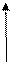 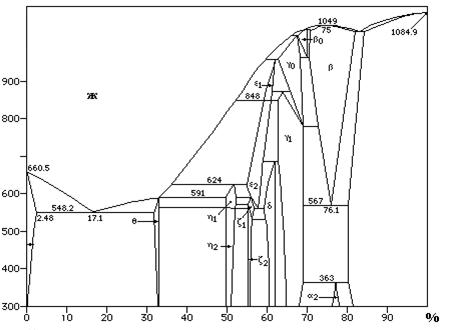 Рисунок 16.1 – Диаграмма состояния Al–CuПовышение прочности и пластичности силумина достигается модифицированием – введением в расплав перед разливкой незначительного количества натрия и его солей. При этом изменяется структура сплава: кристаллы кремния вместо игольчатых становятся округлыми.Введение модификатора вызывает смещение линии начала кристаллизации кремния в сторону более высокого содержания кремния и более низких температур. Эвтектический сплав с 11–12 % Si в этом случае становится доэвтектическим (рисунок 16.3, б).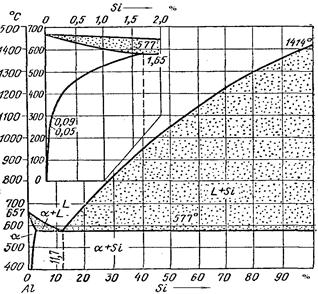 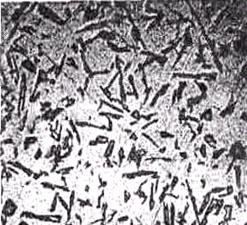 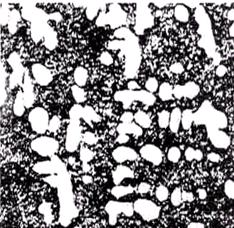 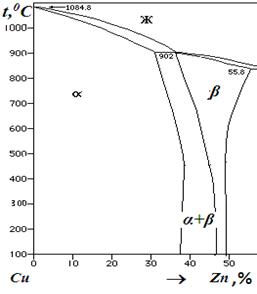 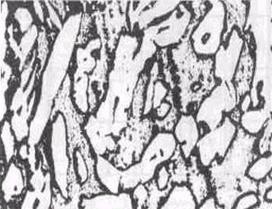 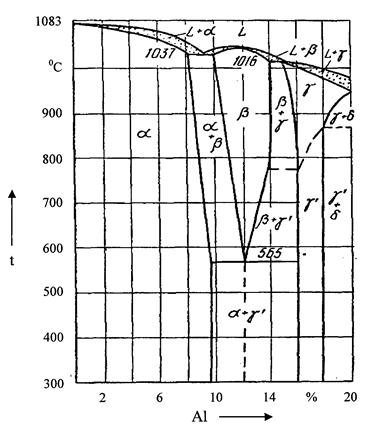 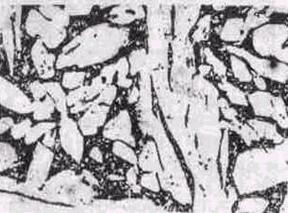 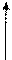 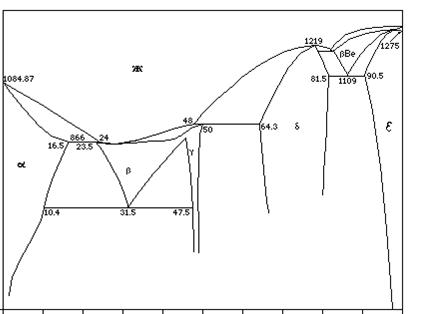 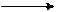 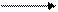 